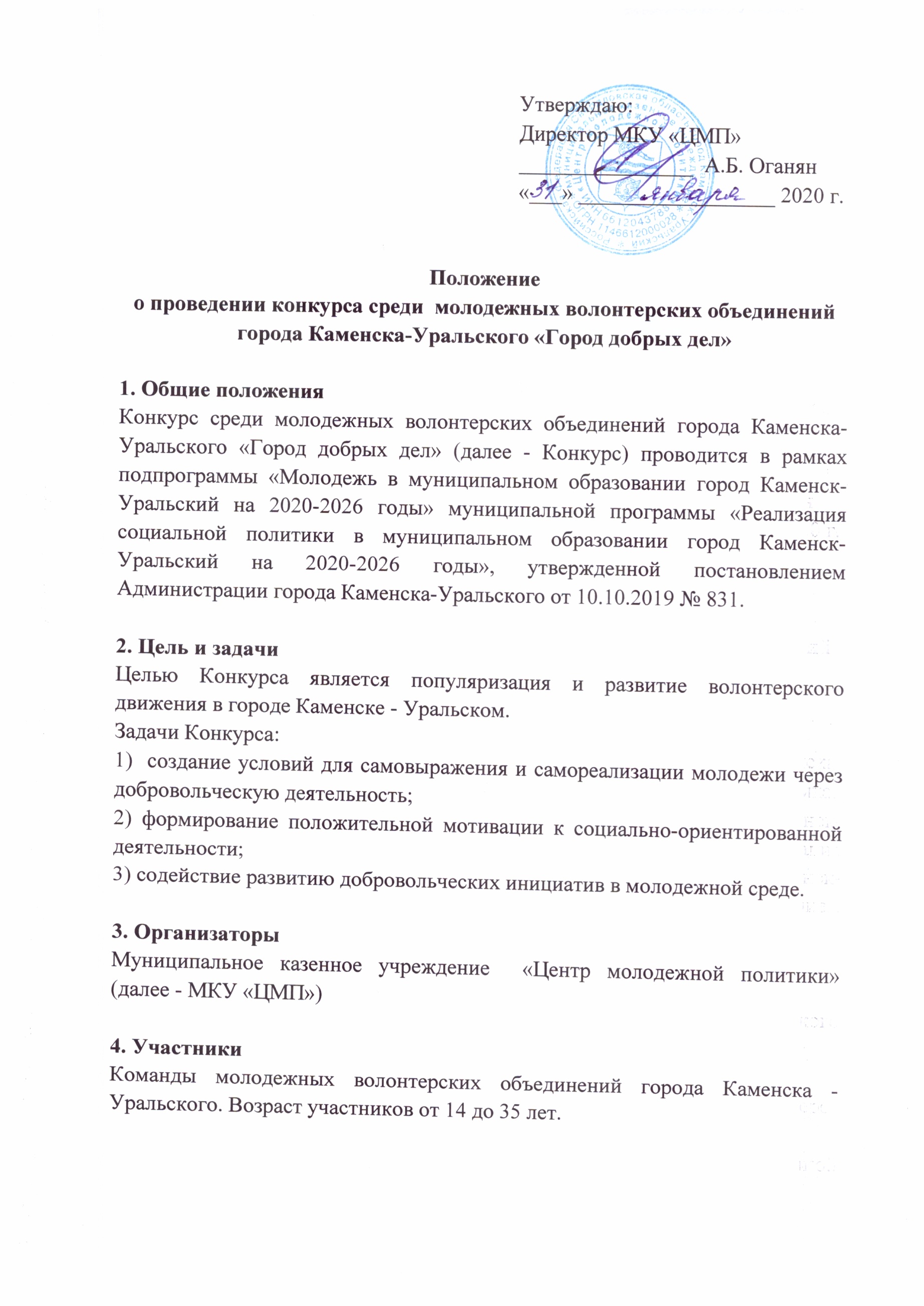 5. Сроки и порядок проведения1) Конкурс проводится с 3 февраля по 30 сентября 2020 года.2) Конкурс включает в себя следующие этапы:Подготовительный этап:3 февраля – 3 марта – информирование;  прием заявок на участие в Конкурсе (Приложение № 1);5 марта в 16:00 часов - организационное собрание для руководителей и лидеров команд в МКУ «ЦМП» (ул. Синарская, 7);Социальный этап:5 марта -  31 июля -  проведение социально значимых мероприятий;5 марта – 31 августа - публикация статей в группе Конкурса и на молодежном портале «ВКаменске жить!» http://www.kamensk.life.5 марта – 5 апреля - Конкурс Видеороликов;Апрель - «Знакомство с командами»;Июнь - «Квест добрых дел»;Финальный этап:Сентябрь - однодневный слет команд-участников Конкурса,  включает в себя стендовое представление команд, мастер-класс от каждой команды, образовательный блок, подведение итогов Конкурса.6. Условия проведенияДля участия в Конкурсе необходимо подать заявку в формате Word по прилагаемой форме до 3 марта (включительно) на адрес электронной почты МКУ «ЦМП» (cmp-ku@yandex.ru). Оригинал должен быть предоставлен 5 марта на организационном собрании для руководителей и лидеров команд;Социальный этап включает в себя 4 конкурсных испытания:1) Публикация статей:В публикациях команды рассказывают о любых мероприятиях, организованных, проводимых, посещаемых ими в рамках деятельности своего объединения.  Публикации принимаются в период с 5 марта по 31 августа, не позднее 4-х рабочих дней после мероприятия. Текст публикации должен отвечать на вопросы: Когда? Где? Что? Кто? Для кого? Какова идея? Количество знаков - от 500 до 1500 символов. К публикации нужно прикрепить от 3 до 10 фотографий с события. Публикации принимаются в формате Word на электронный адрес МКУ «ЦМП» (cmp-ku@yandex.ru).За каждую публикацию команды получают 2 балла.2) Проведение социально значимых мероприятий:Команды могут проводить неограниченное количество социально значимых мероприятий различного формата. Оценка мероприятий происходит на основании предоставленного отчета о проведении мероприятия, с подписями и печатями организации - благополучателя (Приложение № 2). Каждое новое мероприятие оценивается в 15 баллов, каждое последующее проведенное мероприятие этого же формата оценивается в 5 баллов. 3) Конкурс видеороликов на социально значимую тему:Тему для видеоролика каждая команда выбирает самостоятельно. Работа должна быть выполнена полностью самостоятельно. Использование уже имеющихся в интернете материалов запрещено. Видеоролик может быть снят на любой цифровой носитель (видеокамера, телефон). Формат – wmv, mp4, продолжительность – не более 3-х минут. В ролике могут быть использованы фотографии. Команды сами выбирают жанр видеоролика (интервью, репортаж, видеоклип и т.д. и т.п.), на конкурс не принимаются ролики рекламного характера, оскорбляющие достоинства и чувства других людей, не укладывающиеся в тематику конкурса.  Критерии оценки: - соответствие работы заявленной теме;- аргументированность и глубина раскрытия темы;- ясность представления;- оригинальность видеоролика (новизна идеи);- информативность; - эстетичность работы. За участие в конкурсе видеороликов команда получает 5 баллов;За III место – 9 баллов;За II место – 11 баллов;За I место – 13 баллов.4) Конкурс «Знакомство с командами»:Команды представляют визитку (небольшой творческий рассказ о себе (самопрезентация), не более 5-ти минут. Визитка оценивается по следующим критериям:- оригинальность идеи и композиции;- целостность, выразительность и наглядность.За участие в конкурсе команда получает 3 балла;За III место – 5 баллов;За II место – 7 баллов;За I место – 9 баллов.Место и время проведения конкурса будет сообщено дополнительно.5) «Квест добрых дел»:В отведенное время командам будет предложено пройти «Квест добрых дел» по улицам города. С помощью маршрутного листа команды переходят от станции к станции, где выполняют различные задание. Баллы распределяются в зависимости от количества и качества выполненных заданий (максимум – 15 баллов.)Финальный этап (однодневный слет всех команд-участников Конкурса):1) Команды готовят стендовую презентацию своего молодежного волонтерского объединения (не более 5-ти минут). Презентует капитан команды. Презентация оценивается по следующим критериям:- оригинальность стенда;- культура речи;- информативность;- эстетичность;- наглядность.За участие команда получает 2 балла;За III место – 3 балла;За II место – 5 баллов;За I место – 7 баллов.2) Команды организуют мастер-класс на любую тему  для остальных участников Конкурса. На проведение мастер-класса дается 1 час. Все мастер-классы проходят единовременно. За проведение мастер-класса команда получает 10 баллов.3) Для всех участников Конкурса будут организованны образовательные площадки.Место, время и программа проведения финального этапа будет сообщена дополнительно.7. Подведение итогов и награждениеВ период проведения Конкурса, каждые 2 недели, в группе Конкурса будет публиковаться рейтинг команд. Баллы, полученные на протяжении всего Конкурса, суммируются и выводятся в итоговый балл. Команды, занявшие I, II, III места, определяются в соответствии с итоговым баллом. Участникам Конкурса вручаются дипломы, победителям - дипломы и подарки.Приложение №1 Заявка на участие в конкурсе среди  молодежных волонтерских объединений города Каменска-Уральского «Город добрых дел»Организация__________________________________________________Волонтерское объединение__________________________________________Руководитель организации                 _____________       ________________                                МП                            подпись                          ФИОПриложение № 2Отчет о проведении мероприятии Дата________________Подпись/печать __________/____________№ФИОДата рожденияМесто регистрации, СНИЛСКонтакты (телефон, адрес эл. почты)Руководитель командыРуководитель командыРуководитель командыРуководитель командыРуководитель команды1Капитан командыКапитан командыКапитан командыКапитан командыКапитан команды2Члены командыЧлены командыЧлены командыЧлены командыЧлены команды34567891011КомандаМероприятие(формат, название)Организация-благополучательДата проведенияОхват мероприятия(кол-во человек)Краткое содержание мероприятия